МУНИЦИПАЛЬНОЕ БЮДЖЕТНОЕ        ДОШКОЛЬНОЕ ОБРАЗОВАТЕЛЬНОЕ          УЧРЕЖДЕНИЕ ДЕТСКИЙ     САД «ЕЛОЧКА»                        ПОСЁЛОК БОЛОГОВОПубличный доклад заведующего
о деятельности учреждения за 2019 – 2020учебный год                                                                  Принятна педагогическом совете № 1 от 26.08.2020г.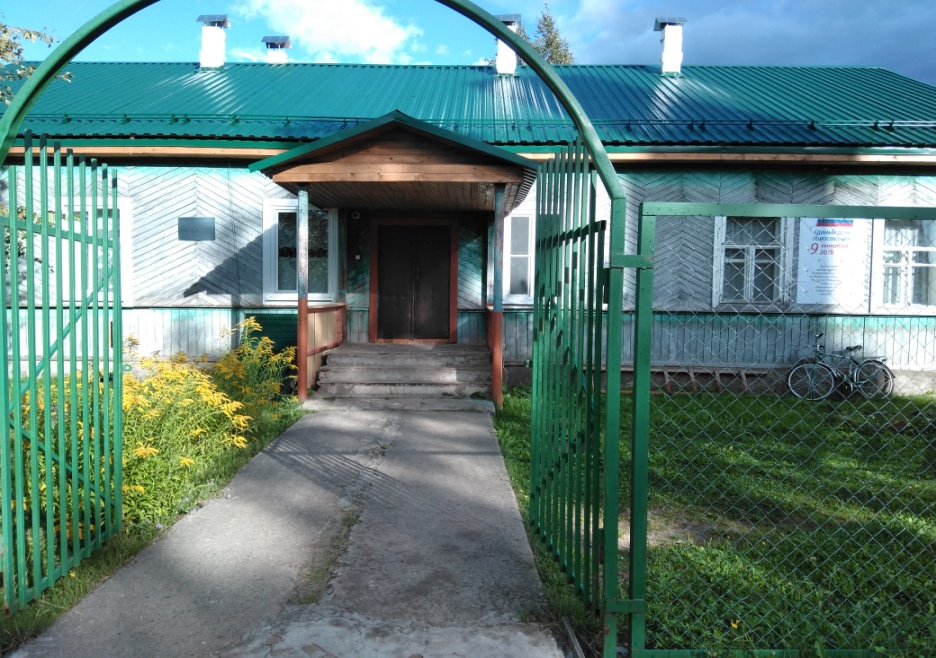 Пояснительная запискаПубличный отчет является средством обеспечения информационной открытости работы Муниципального бюджетного дошкольного образовательного учреждения детского сада «Елочка» посёлок Бологово, формой широкого информирования общественности, прежде всего родителей (законных представителей) об образовательной деятельности, основных результатах функционирования учреждения, проблемах и направлениях его развития.Представляя публичный доклад, предлагаем вашему вниманию анализ состояния образовательного процесса за 2019-2020 учебный год.В соответствии с основной целью деятельности педагогического коллектива является содействие удовлетворению потребностей государства и родителей в качественном дошкольном образовании, обеспечивающем разностороннее развитие детей на основе использования в образовательном процессе здоровье формирующих технологий и технологий компетентностно - ориентированного образования.Отличительной чертой воспитательно-образовательного процесса является его развивающий характер, который проявляется в создании условий для того, чтобы каждый воспитанник мог полностью реализовать себя, свои индивидуальные особенности, интересы, направленность личности. О том, каких результатов достиг коллектив в работе с детьми, о новых формах работы, о совершенствовании педагогического сообщества детского сада в 2019-2020 году, можно узнать, ознакомившись с докладом более подробно. Данный доклад также представлен на сайте ДОУ в сети Интернет.Представленный материал позволит оценить деятельность дошкольного образовательного учреждения.Общая характеристика дошкольного образовательного учреждения- Тип учреждения: Муниципальное бюджетное дошкольное образовательное учреждение.- Вид учреждения: общеразвивающего вида.- Место нахождения ДОУ: Российская Федерация, Тверская область, Андреапольский район, п. Бологово, ул. Октябрьская, дом 2.- Почтовый адрес ДОУ: 172822, Российская Федерация, Тверская область, Андреапольский район, п. Бологово, ул. Октябрьская, дом 2Ф Учредитель: Администрация  Андреапольского муниципального округа.- Контактные телефоны: 8(4867)2-12-32- Электронная почта: bologovoelochka@mail.ru- Год постройки здания: 1985 год.- Лицензия на право образовательной деятельности: выданной «22» декабря 2017 г., серия 69Л01, № 0002155, регистрационный номер 171  Министерство образования Тверской области, срок действия лицензии - бессрочная.2Муниципальное бюджетное дошкольное образовательное учреждение  детский сад «Елочка» посёлок Бологово осуществляет свою деятельность в соответствии с документами:- Федеральный закон «Об образовании в РФ» от 29 декабря 2012 г. № 273-ФЗ;- Приказ Министерства образования и науки РФ от 17 октября 2013 г. № 1155 «Об утверждении федерального государственного образовательного стандарта дошкольного образования» (Зарегистрировано в Минюсте РФ 14 ноября 2013 г. № 30384);- Постановление Главного государственного санитарного врача Российской Федерации от 15 мая 2013 г. № 26 г. Москва от «Об утверждении СанПиН 2.4.1.3049-13 «Санитарно- эпидемиологические требования к устройству, содержанию и организации режима работы дошкольных образовательных организаций» (Зарегистрировано в Минюсте России 29 мая 2013г. № 28564);- Постановление Правительства Российской Федерации от 5 августа 2013 г. № 662 «Об осуществлении мониторинга системы образования»;- Приказ Министерства образования и науки РФ от 30 августа 2013 г. № 1014 «Об утверждении Порядка организации и осуществления образовательной деятельности по основным общеобразовательным программам - образовательным программам дошкольного образования» (Зарегистрировано в Минюсте России 26.09.2013 № 30038);       - локальными актами:                 -Уставом ДОУ;                 -Договором об образовании, заключаемым между дошкольным образовательным учреждением и родителями (законными представителями).Детский сад расположен в одноэтажном здании, с проектной мощностью 15 детей, в детском саду 14 детей. Это отдельно стоящее здание, расположено в центре посёлка. Ближайшее окружение: жилой район.ДОУ обеспечивает разностороннее развитие детей в возрасте от 1,5 до 7 лет с учетом их возрастных и индивидуальных особенностей по основным образовательным областям - физического, социально-коммуникативного, познавательного, речевого и художественно-эстетического развития. ДОУ обеспечивает достижение воспитанниками готовности к школе. Прием детей осуществляется на основании медицинского заключения, заявления и документов, удостоверяющих личность одного из родителей (законных представителей).В 2019-2020 учебном году в саду  1 разновозрастная группа. Она функционировала в соответствии с Уставом ДОУ, в режиме полного рабочего дня  при пятидневной рабочей неделе с 10,5 часовым пребыванием детей в детском саду с 8.00 до 18.30. выходные - суббота, воскресенье, праздничные дни.3Состав воспитанниковВ ДОУ функционирует 1  разновозрастная группа. По наполняемости группы соответствуют Санитарно-эпидемиологическими требованиями к устройству, содержанию и организации режима работы дошкольных образовательных организаций 2.4.1. 3049-13 (утв. Главным государственным санитарным врачом РФ от 15.05.2013г №26; зарегистрированным в Минюсте России 29.05.2013г. № 28564). Вывод: ДОУ «Елочка» посёлок Бологово функционирует в соответствии с нормативными документами в сфере образования Российской Федерации. Контингент воспитанников в основном социально благополучный. Преобладают дети из полных семей.Структура управленияПервый уровень структуры:   уровень учредителя. Учредитель в соответствии с возложенными  на него задачами осуществляет следующие основные функции: утверждает Устав МБДОУ, заключает договор с МБДОУ, определяющий взаимоотношения между Учредителем и МБДОУ, осуществляет за счет средств муниципального бюджета финансирование деятельности дошкольного учреждения. Второй уровень структуры:  заведующая. Заведующая МБДОУ определяет совместно с педагогическим советом стратегию развития МБДОУ, координирует и направляет работу коллектива по всем направлениям его деятельности, представляет  интересы в государственных и общественных инстанциях. Несет персональную ответственность за организацию деятельности учреждения, создает благоприятные условия для развития учреждения.Третий уровень структуры:  традиционные субъекты управления: общее собрание трудового коллектива; педагогический совет; родительский комитет.45Организация, особенности и условия осуществления воспитательно-образовательного процесса.Содержание обучения и воспитания детейСодержание образовательного процесса определяется основной образовательной программой дошкольного образования, разрабатываемой, принимаемой и реализуемой Учреждением в соответствии с примерной основной общеобразовательной программой «От рождения до школы» (под ред. Н.Е. Вераксы, Т.С. Комаровой, М.А. Васильевой), с учетом особенностей психофизического развития детей.Содержание дошкольного образования представлено следующими направлениями развития (далее образовательные области): социально-коммуникативное развитие, познавательное развитие, речевое  развитие, художественно-эстетическое развитие, физическое развитие.Цели и задачи деятельности ДОУ по реализации основной образовательной программы определяются на основе анализа результатов предшествующей педагогической деятельности, индивидуальных особенностей воспитанников, потребностей родителей, социума, в котором находится дошкольное учреждение.Режим дня воспитанников ДОУ, сочетание занятий в течение дня и недели выполняются с учётом требований СанПиН 2.4.1.3049-13.Продолжительность Непосредственной образовательной деятельности (НОД) составляет:- в группе раннего возраста – 10 минут;- в младшей группе – 15 минут;- в средней группе – 20 минут;- в старшей группе – 25 минут;- в подготовительной к школе группе – 30 минут.Перерыв между периодами НОД составляет не менее 10 минут.- продолжительность  учебного года – с 1 сентября по 31 мая;- летний оздоровительный период – с 1 июня по 31 августа. Образовательный процесс осуществлялся на основе следующих принципов,которые позволили реализовать поставленные цели и задачи:- поддержка разнообразия детства; сохранение уникальности и самоценности детства как важного этапа в общем развитии человека, самоценность детства - понимание (рассмотрение) детства как периода жизни значимого самого по себе, без всяких условий; значимого тем, что происходит с ребенком сейчас, а не тем, что этот период есть период подготовки к следующему периоду;- личностно-развивающий и гуманистический характер взаимодействия взрослых (родителей (законных представителей), педагогических и иных работников ДОУ) и детей;- уважение личности ребенка;- реализация Программы в формах, специфических для детей данной возрастной подгруппы, прежде всего в форме игры, познавательной и исследовательской деятельности, в форме творческой активности, обеспечивающей художественно-эстетическое развитие ребенка;- полноценное проживание ребенком всех этапов детства (раннего и дошкольного возраста), обогащение (амплификация) детского развития;- построение образовательной деятельности на основе индивидуальных особенностей каждого ребенка, при котором сам ребенок становится активным в выборе содержания своего образования, становится субъектом образования (далее - индивидуализация дошкольного образования);- содействие и сотрудничество детей и взрослых, признание ребенка полноценным участником (субъектом) образовательных отношений;- поддержка инициативы детей в различных видах деятельности;- сотрудничество ДОУ с семьей;- приобщение детей к социокультурным нормам, традициям семьи, общества и государства;- формирование познавательных интересов и познавательных действий ребенка в различных видах деятельности;- возрастная адекватность дошкольного образования (соответствие условий, требований, методов возрасту и особенностям развития);- решение программных образовательных задач в совместной деятельности взрослого и детей, и самостоятельной деятельности детей не только в рамках непосредственно образовательной деятельности, но и при проведении режимных моментов в соответствии со спецификой дошкольного образования;При этом учитывались принципы гуманизации, дифференциации и индивидуализации, непрерывности и системности образования.В организации образовательного процесса в основном использовались личностноориентированный и деятельностные подходы.В своей работе коллектив опирался на основную общеобразовательную программу ДОУ «Елочка» п. Бологово, которая способствовала совершенствованию образовательной деятельности учреждения. При ее разработке коллектив ДОУ опирался на знание тенденций современного образования, анализ состояния воспитательно-образовательной работы, четкое выделение главных проблем ДОУ.Содержание программ по различным направлениям развития детей было взаимосвязано и скоординировано таким образом, что целостность педагогического процесса обеспечивалась полностью.                                                Характеристика территории ДОУ.                                Организация предметной образовательной среды.Развивающая предметно-пространственная среда обеспечивает реализацию образовательного потенциала пространства ДОУ, группы и участка, материалов, оборудования и инвентаря для развития детей дошкольного возраста в соответствии с особенностями каждого возрастного этапа, охраны и укрепления их здоровья, возможность общения и совместной деятельности детей и взрослых, двигательной активности детей, а также возможности для уединения. Материально-техническая и развивающая среда ДОУ соответствует санитарно-гигиеническим требованиям.Познавательное развитие ребёнка и социально-личностное развитие осуществляется в групповой комнате. Детский сад оснащён всем необходимым для обеспечения образовательного процесса с дошкольниками:нормативно-правовая база	организации	деятельности	дошкольногообразовательного учреждения;методические рекомендации по основным направлениям работы с дошкольниками;демонстрационный, раздаточный, игровой материал для организации педагогической деятельности с дошкольниками;ноутбук; проектор;периодические издания (журналы, приложения к журналам).Все помещения ДОУ эстетично оформлены, создана обстановка, которая обеспечивает психологически комфортное пребывание детей в детском саду.Материально-техническое обеспечение ДОУ «Елочка» посёлок Бологово выстраивалось в соответствии со следующими принципами:- информативности, предусматривающего разнообразие тематики материалов и оборудования и активности воспитанников во взаимодействии с предметным окружением;- вариативности, определяющейся видом дошкольного образовательного учреждения, содержанием воспитания, культурными традициями, климатогеографическими особенностями;- полифункциональности, предусматривающего обеспечение всех составляющих воспитательно-образовательного процесса и возможность разнообразного использования различных составляющих предметно-развивающей среды;- педагогической целесообразности, позволяющей предусмотреть необходимость и достаточность наполнения предметно-развивающей среды, а также обеспечить возможность самовыражения воспитанников, индивидуальную комфортность и эмоциональное благополучие каждого ребенка;- трансформируемости, обеспечивающего возможность изменений предметно-развивающей среды, позволяющих, по ситуации, вынести на первый план ту или иную функцию пространства;Комплексное оснащение воспитательно-образовательного процесса, обеспечивает возможности:осуществления не только образовательной деятельности, но и присмотра и ухода за детьми;организации как совместной деятельности взрослого и воспитанников, так исамостоятельной деятельности воспитанников 	не	только в рамкахнепосредственно образовательной деятельности по освоению основной общеобразовательной программы дошкольного образования, но и при проведении режимных моментов в соответствии со спецификой дошкольного образования;построения образовательного процесса с использованием адекватных возрасту форм работы с детьми.Основной формой работы с детьми дошкольного возраста и ведущим видом деятельности для них является игра;организации разнообразной игровой деятельности;выявления и развития способностей воспитанников в любых формах организации образовательного процесса;освоения детьми основной общеобразовательной программы дошкольного образования и их интеграции в образовательном учреждении, включая оказание им индивидуально ориентированной педагогической помощи с учетом особенностей их психофизического развития и индивидуальных возможностей;эффективной и безопасной организации самостоятельной деятельности воспитанников;физического развития воспитанников.910Развивающая предметно-пространственная среда создана с учетом принципа интеграции образовательных областей, учета ролевой специфики.Группы оснащены игрушками, обладающими следующими качествами:полифункциональность - игрушки могут быть гибко использованы в соответствии с замыслом ребенка, сюжетом игры в разных функциях, способствуя развитию творчества, воображения, знаковой символической функции мышления;возможность применения игрушек в совместной деятельности - игрушки пригодны к использованию одновременно группой воспитанников (в том числе с участием взрослого как играющего партнера) и инициируют совместные действия - коллективные постройки, совместные игры;дидактические свойства - игрушки несут в себе способы обучения ребенка конструированию, ознакомлению с цветом и формой, могут содержать механизмы программированного контроля (электронные игры и игрушки);принадлежность к изделиям художественных промыслов - игрушки являются средством художественно-эстетического развития ребенка, приобщают его к миру искусства и знакомят его с народным художественным творчеством;В 2019-2020 учебном году в ДОУ «Елочка» посёлок Бологово закуплена мебель для уголка природы, кукольного и спортивного, шкаф для методической литературы и раздаточного материала, настольные игры, книги, игрушки, и др.Реализации ООП по детскому саду:ВУ – 2 %СУ – 88,0%НУ – 0 %1.3 Кадровый потенциал ДОУ.Количественный и качественный составАдминистративный персоналзаведующий - 1 чел.воспитатели - 2 чел.Обслуживающий вспомогательный персонал – 3 чел.ДОУ в 2019-2020 учебному году на 100 % был укомплектовано штатами.Качественный состав педагогического коллектива1	Информация о курсах повышения квалификации  всех работников в 2019-2020 учебном году                   Организация работы консультационного центра: Организация работы консультационного центра: Формы:Мониторинг Индивидуальные наблюдения за детьми Консультации Охрана и укрепление здоровья детей.На протяжении многих лет существования ДОУ ведется комплексная работа по сохранению и укреплению здоровья воспитанников.Система физкультурно-оздоровительной работы ДОУ:проведение ежегодной вакцинации «Грипол»;проведение закаливающих процедур:■ обеспечение рационального калорийного питания и др.контроль над соблюдением СанПиН в детском саду и на территории ДОУ.профилактика травматизма, педикулёза, отравлений и др.В 2019-2020 учебном году особое внимание уделялось работе по оздоровлению детей. Укреплению физического здоровья детей дошкольного возраста способствовало:Использование разнообразных форм сотрудничества с семьей по вопросу физического развития детей: досуги и праздники, прогулки. Систематическое проведение физкультурных и оздоровительных мероприятий (непосредственная образовательная деятельность, спортивные досуги, дни здоровья, соблюдение двигательного режима в течение дня).Для качественной реализации данных направлений и обеспечения эмоционального комфорта детей в ДОУ в педагогическом процессе используются современные образовательные здоровье сберегающие технологии:медико-профилактические;физкультурно-оздоровительные;технологии обеспечения социально-психологического благополучия ребенка.                       Анализ групп здоровья детейМедицинское обслуживание в ДОУ ведется на основе договора на предоставление медицинских услуг от 09 .01.2019 г. № 1 между образовательным учреждением и Государственным бюджетным учреждением здравоохранения Тверской области «Андреапольская центральная районная больница».   Проводятся следующие медицинские процедуры для воспитанников и работников детского сада:- проведение профилактических прививок детям в соответствии с возрастными категориями;- проведение профилактических медицинских осмотров детей и работников;- проведение вакцино - профилактика гриппа и других заболеваний (по согласованию с родителями;                                   Результаты оздоровительной работы.Осуществление целостного подхода к охране и укреплению здоровья воспитанников посредством следующих мероприятий:Внедрение новых здоровье сберегающих технологий.Проведение ежегодной диспансеризации детей, посещающих ДОУ.Проведение профилактических прививок и осмотров, выявление и коррекция нарушений осанки, плоскостопия.Проведение ежегодного мониторинга состояния здоровья детей.Улучшение качества питания,  контроль над организацией питания.Контроль со стороны заведующего за проведением оздоровительных лечебных мероприятий.                           Организация питания.В ДОУ «Елочка» п. Бологово осуществлялось рациональное питание дошкольников, которое являлось необходимым условием их гармоничного роста, развития, устойчивостью к действию инфекций и других неблагоприятных факторов окружающей среды.Основным принципом питания дошкольников являлось максимальное разнообразие пищевых рационов. Поступление продуктов в ДОУ Елочка» п. Бологово осуществлялось на основании Федерального закона от 05.04.2013г. № 44-ФЗ (ред. от 04.06.2014г.) "О контрактной системе в сфере закупок товаров, работ, услуг для обеспечения государственных и муниципальных нужд". Организация питания воспитанников детского сада осуществлялась в соответствии с 10-дневным меню. В основу разработки меню входили все необходимые пищевые продукты в соответствии с требованиями Санитарных правил и норм СанПиН 2.4.1.304913. Настоящее меню было рассчитано на 3-х разовое питание (завтрак, обед, ужин). Реализация настоящего меню удовлетворяла суточную потребность детей от 1,5 до  7лет. Каждый приём пищи осуществлялся в соответствии с режимом дня учреждения.      Родителей информировали об ассортименте питания ребёнка. В детском саду разработана картотека блюд, на каждое блюдо имеется технологическая карта.Качество привозимых продуктов и приготовленных блюд, правильность хранения и реализации продуктов контролировались заведующей  Пищевые продукты, поступающие в ДОУ, имели санитарно-эпидемиологическое заключение о соответствии их санитарным требованиям. Контроль закладки продуктов производился специально созданной комиссией, в состав которой входили педагогические работники учреждения и заведующая. Выдача готовой пищи разрешалась только после снятия пробы с обязательной отметкой вкусовых качеств, готовности блюд и соответствующей записи в бракеражном журнале готовых блюд. Ежедневно оставлялась суточная проба готовой продукции. Пробу отбирали в стерильную стеклянную посуду с крышкой, и сохраняли в течение 48 часов в холодильнике. Результаты по нормам питания отслеживались ежедневно.Для правильной обработки продуктов и сохранения в них необходимых ребенку питательных веществ в дошкольном учреждении были созданы все необходимые условия: пищеблок учреждения соответствовал санитарным и гигиеническим требованиям.Таким образом, основная доля питания дошкольников происходит в ДОУ, где обеспечивается правильное организованное, полноценное и сбалансированное питание. Мы в значительной мере можем гарантировать нормальный рост и развитие детского организма, оказать существенное влияние на иммунитет ребёнка, повысить работоспособность и выносливость детей, создать оптимальные условия для развития. Всё это становится абсолютной необходимостью в связи с влиянием на растущий детский организм таких социальных факторов, как резкое ускорение темпов жизни, увеличение получаемой детьми познавательной информации, изменение условий воспитания в семье. Поэтому организация питания в детском саду представляет собой задачу огромной социальной значимости. Обеспечение безопасности жизни и деятельности дошкольников в здании ДОУ и на прилегающей к нему территории.Здание дошкольного образовательного учреждения  в основном соответствует государственным стандартам пребывания в нем детей дошкольного возраста: освещенность в норме, оборудование соответствует возрастным особенностям детей, отсутствуют острые, колющие и режущие предметы. Запрещен внос этих предметов в здание. Своевременно проводятся инструктажи с работниками, обучение мерам безопасности и охраны труда, тренировочные эвакуации.В ДОУ Елочка» п. Бологово были созданы все необходимые условия для обеспечения безопасности воспитанников и сотрудников ДОУ. Территория ДОУ «Елочка» п. Бологово огорожена забором, имеется 2 выхода с территории, установлена тревожная кнопка для экстренных вызовов. Здание оснащено системой автоматической пожарной сигнализации, необходимым количеством огнетушителей. Кровля здания новая, металлическая. Размещены планы эвакуации из здания. Имеются инструкции определяющие действия персонала и планы пожарной эвакуации людей. В детском саду систематически проводились эвакуационные занятия, согласно утвержденным планам, на которых отрабатывались действия всех работников ДОУ и воспитанников на случай возникновения чрезвычайной ситуации.Регулярно с сотрудниками ДОУ Елочка» п. Бологово осуществлялись инструктажи по пожарной безопасности, антитеррору, действиям при чрезвычайных ситуациях. Всем работникам и родителям ДОУ Елочка» п. Бологово были выданы памятки по безопасности жизнедеятельности.С воспитанниками дошкольного учреждения в системе проводились занятия по ОБЖ, ПДД, конкурсы детских работ с привлечением специалистов п/ч 21 (используются формы проведения с учетом возрастных особенностей детей), игры по охране здоровья и безопасности, направленные на воспитание у детей сознательного отношения к своему здоровью и жизни.В группе имеется уголок безопасности, в котором размещена информация о профилактических мероприятиях по детскому дорожно-транспортному травматизму.В дошкольном учреждении созданы необходимые условия для безопасного пребывания детей, как в здании, так и на прилегающей территории в соответствии с требованиями СанПиН, Правилами противопожарной безопасности, требованиями безопасности и охраны труда.В детском саду систематически отслеживается:состояние мебели в группах;освещенность групповой комнаты;санитарное состояние всех помещений ДОУ и его территории;соблюдение режимных моментов, организация двигательного режима.Разработан	гибкий режим	реализации	двигательной активности при неблагоприятных погодных условиях. Территория ДОУ освещена, подъездные пути закрыты, регулярно осматривается на предмет безопасности.                                          Социальное партнерство учреждения.Согласно Закону РФ «Об образовании» приоритет воспитания ребенка отдан семье.Социальные институты, такие как ДОУ и школы призваны помочь семье, поддержать, направить и дополнить семейную воспитательную деятельность.                                       Взаимодействие с социальными структурами  Дошкольное учреждение работает  в тесном сотрудничестве  с другими социальными партнерами, на основании договоров и планов совместной деятельности. Совместная  деятельность направлена на реализацию содержания образования, творческую реализацию личности ребенка, развитие интересов и социальную интеграцию воспитанников.  Все это обеспечивает положительные результаты в развитии физической, познавательно – речевой, художественно – эстетической, социально – личностной  сферах воспитанников. 13                                            Результаты деятельности ДОУ                            Участие ДОУ в мероприятиях различного уровня:Показателем профессионализма педагогов является участие их в конкурсах 19Оценка функционирования ДОУ родителями и представителями общественного самоуправления.Ежегодно, в конце учебного года, администрацией ДОУ проводится анкетирование родителей по теме «Детский сад глазами родителей». В 2019-2020 учебном году в анкетировании приняли участие 12 родителей. Родителям предлагается ответить на 8 вопросов, связанных с качеством образовательной деятельности, материально-техническим обеспечение, питанием, формами сотрудничества с родителями.                                     Ответы родителей:большинство родителей считают:дети получают интересные знания и навыки культурного поведения;осведомленность о работе детского сада полная;информацию о детском саде родители получают со слов воспитателей;дети с удовольствием ходят в ДОУ;спокойно родители ходят на работу, оставив ребенка в ДОУ;полностью устраивает работа педагогов в группе;высказались пожелания по улучшению материальной базы ДОУ.Педагогический коллектив строит свою работу по воспитанию и обучению детей в тесном контакте с семьей. Работа с родителями ведется целенаправленно. Педагоги ДОУ используют современные формы работы с семьями воспитанников, наиболее апробированные и удачно себя зарекомендовавшие:консультации;тематические выставки;утренники;досуги;Представленные результаты, свидетельствуют о хороших показателях деятельности ДОУ, положительной динамике по всем направлениям, а, следовательно, обеспечивают качество образовательных услуг.                                       Финансово-экономическая деятельность.ДОУ обеспечивает эффективное использование переданных финансовых средств для осуществления уставной деятельности.Цели и задачи работы ДОУ на 2020-2021 учебный год.Цель:  «Способствовать развитию способностей и творческого потенциала каждого ребенка как субъекта отношений с самим собой, другими детьми, взрослыми и миром через создание благоприятных условий в соответствии с их возрастными и индивидуальными особенностями и склонностями».Приоритетное направление работы на 2020 -2021 учебный год- социально – коммуникативное;- речевое.Задачи:1.Продолжать работу по повышению профессионального мастерства педагогических кадров, ориентированных на применение новых педагогических и информационных технологий с целью формирования речевых навыков дошкольников и творческого потенциала каждого ребенка через театральную деятельность.2.Совершенствовать профессиональное мастерство педагогов по экологическому воспитанию дошкольников путем внедрения в педагогический процесс инновационных  технологий. 1721228Разновозрастная группа2017-20182017-20182017-20182018-20192018-20192018-20192019-20202019-20202019-2020Разновозрастная группаВУСУНУВУСУНУВУСУНУРазновозрастная группа0 %98 %2%1 %97 %2%2%88%0 %Учебный год, всего педагоговпедагогический стажпедагогический стажпедагогический стаж2019-20209от 0 до 5от 10 до 20от 20 и выше2 чел.1 чел.-1 чел.ФИОТемаПавлова  Н.В.«Пожарно-технический минимум для руководящих лиц, ответственных за пожарную безопасность дошкольных учреждений и общеобразовательных школ»«Оказание первой медицинской помощи в образовательных организациях»«Антитеррористическая безопасность учреждений»Богданова О.Н.«Оказание первой медицинской помощи в образовательных организациях»Курс вебинаров  «Воспитатели России»Маркова Е.Е.«Оказание первой медицинской помощи в образовательных организациях»Курс вебинаров  «Воспитатели России»№Параметры2019-20201Общее количество обращений в очной форме72Общее количество в дистанционной форме-3Общее количество сотрудников, задействованных в обеспечении деятельности КЦ:23.1Штатных, основная квалификация23.2Внештатных, основная квалификация-4Формы оказания помощи:4.1Методическая24.2Психолого-педагогическая24.3Диагностическая14.4Консультативная14.5Иные указать5Категории получателей помощи:5.1Родители (законные представители)115.2Родители (законные представители) с детьми от 3-7 лет115.3Родители (законные представители) с детьми от 3-7 лет, не получающие услуги дошкольного образования в образовательном учреждении05.4Родители (законные представители) с детьми раннего возраста05.5Родители (законные представители) с детьми раннего возраста, не получающие услуги дошкольного образования в образовательном учреждении0УчрежденияУчрежденияЗадачи, решаемые в совместной работеФормы работыДетскаябиблиотекаЗнакомство с библиотекой, работой библиотекаря.Приобщение детей к художественной литературе.Экскурсия в библиотеку.Посещение тематических и персональных выставок детских авторов.3.Участие в праздниках и викторинах, организованных работниками библиотеки.ШколаШколаШкола1. Интеграция деятельности детского сада и школы с целью лёгкого, естественного перехода ребёнка в школу.Экскурсии с детьми в школу.Посещение школьного музея.Работа с родителями в рамках семейного клуба «Школа будущего первоклассника».Андреапольская ЦРБ1. Осуществление целостного подхода к оздоровлению и укреплению здоровья воспитанников.Проведение иммунопрофилактики, в соответствии с Национальным календарём прививок, предоставляя при этом необходимый прививочный материал.Проведение диспансеризации и необходимых осмотров детей. 3.Обеспечение контроля  над развитием и состоянием здоровья детей.Участие в работе ДОУ по воспитанию у детей и родителей стремления к здоровому образу жизни.Организация и проведение профилактических и санитарных противоэпидемических мероприятий.Пожарная частьПожарная частьПожарная частьЗнакомство с пожарной частью, работой пожарного.Формирование у дошкольников навыков безопасного поведения.Экскурсии в пожарную часть.Организация и проведение профилактических мероприятий по пожарной безопасности.№п/пНазвание мероприятияУчастникиДостижения1.Районный конкурс «Здравствуй, Осень золотая!» 3 человека1 Грамота2.Районный конкурс «Наряди ёлку»4 человека1 Диплом3.Конкурс в доу «Закружилась в небе осень»14 человек14 грамот4Акция «Покорми зимою птиц»1 человек 1 грамота5.6.Конкурс в доуКонкурс стихов «Воевали наши деды»Акция «Окно Победы»7 человек7 грамотПредмет закупкиЦена1.Замена сантехники в туалетной комнате (установка нового унитаза, подводка холодной воды)2. Косметический ремонт пищеблока, групповой комнаты, спальни, раздевалки)3.Замена оконных карнизов4. Установка тревожной кнопки5.Установка входной двери6. Мебель для кукольного, спортивного уголка, уголка природы10 0005 0004 00021 474, 7980024 000